Town of Luther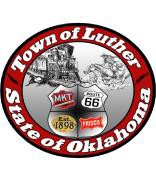       Regular MeetingTuesday, April 11, 2017In accordance with the Open Meeting Act, Section 311, The Town of Luther, County of Oklahoma, 119 S. Main Street, hereby calls a Regular Meeting of the Luther Board of Trustee’s on Tuesday, April 11, 2017 at 7:00 p.m. at The Luther Community Building, 18120 E Hogback Rd, Luther, OK 73054Meeting Called to OrderPledge of AllegianceRoll CallDeclaration of QuorumPublic Comments: Public must sign up with the Town Clerk. Each speaker is limited to 2 minutes with a 10 minute maximum for all public comments. Comments must be regarding an agenda item. All comments will be heard at the beginning of the meeting.  After 10 minutes the meeting will begin and proceed without interruption.  Any other questions or concerns can be left with the Town Clerk.Items before the Board:Item 1: Consent AgendaApproval of Minutes from –      March 14 & 30, 2017PayrollClaimsTreasurer’s ReportFire Chief’s ReportPolice Chief’s ReportItem 2: Consideration, discussion and possible action regarding approving any required actions including a cost of $250.00 to get the Town Clerk/ Treasurer Bonded.-CTItem 3: Consideration, discussion and possible action regarding the swearing in, of the Oath of Office, for the newly elected board members and although sworn in, per State Statute, title 11-8-102, newly elected board members will not take office until April 17th, 2017 at 12 noon.-CTItem 4: Consideration, discussion and possible action regarding New Business, if any, which has arisen since the posting of the Agenda, and could not have been anticipated prior to the time of posting, 25 O.S. Sec 311 (9). Items not of emergency nature can be left with the clerk for posting on the next agenda.Item 5: Adjourn.Kim Bourns, Town Clerk/Treasurer*Agenda Posted April 10, 2017 at Luther Town Hall, on the website at www.townoflutherok.com and on Facebook at The Town of Luther, prior to 7:00 p.m.